FOR IMMEDIATE RELEASEAUGUST 25, 2023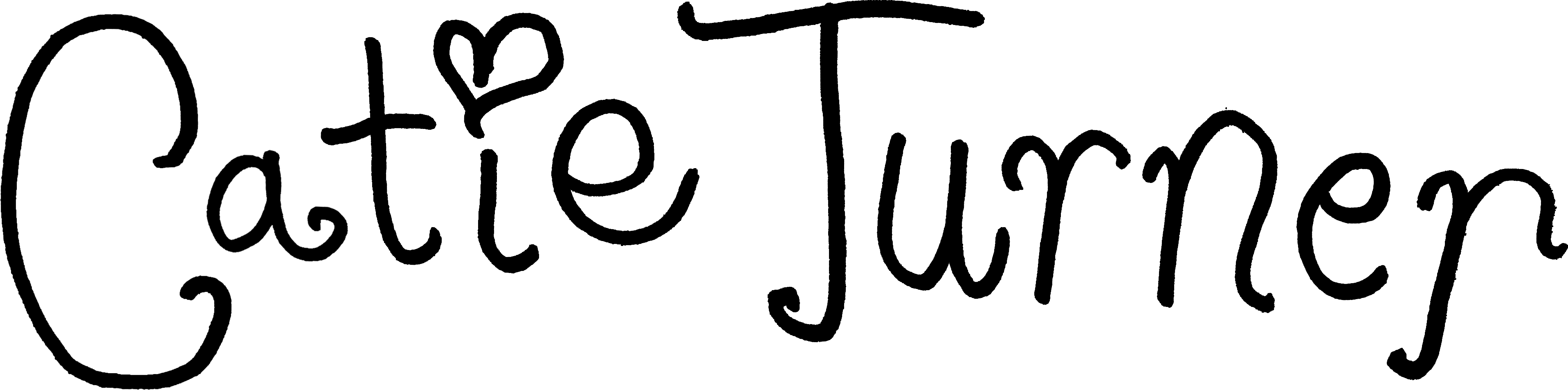 CATIE TURNER ANNOUNCES COMEDY & TRAGEDY: ACT 2DUE OUT OCTOBER 27TURNER DEBUTS NEW SOUND WITH TRANSFORMATIVE FIRST SINGLE, “SOMEONE THAT I’M AFRAID OF”PRE-SAVE COMEDY & TRAGEDY: ACT 2LISTEN TO “SOMEONE THAT I’M AFRAID OF” | WATCH OFFICIAL MUSIC VIDEO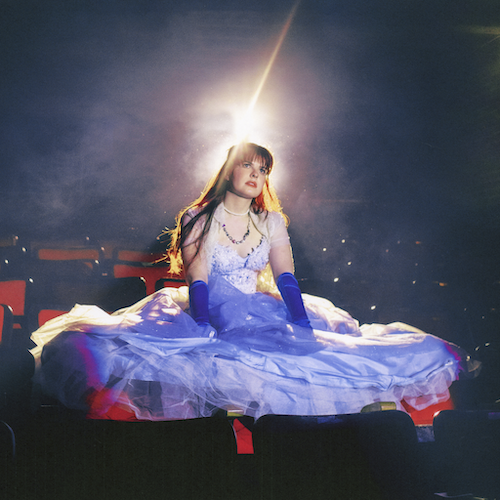 DOWNLOAD HI-RES ARTWORKAcclaimed singer-songwriter Catie Turner has lifted the curtain on Comedy & Tragedy: Act 2, the eagerly awaited second installment in her ambitious new project coming October 27. Pre-saves are available now HERE.Comedy & Tragedy: Act 2 is heralded by today’s premiere of the dramatic new single, “Someone That I’m Afraid Of” – Listen HERE. The track is accompanied by an official music video – Watch HERE.Comedy & Tragedy: Act 1 opened earlier this summer, showcasing Turner’s gift for intensely personal songcraft while simultaneously flexing her sonic versatility with a newfound creative edge. At the heart of the project is Catie’s belief in the dichotomy of drama – that truth cannot exist without both comedy and tragedy. Highlights include the deeply introspective (but still upbeat) “Hyperfixations” (featured in both Rolling Stone’s “Songs You Need To Know” and Ones To Watch’s “Now Watching”), the nostalgically charged “Hometown,” and the showstopping title track, “Comedy & Tragedy,” all joined by inventive videos streaming now at Turner’s official YouTube channel HERE. In addition, the inspiring "Easy” – first teased on Turner’s popular TikTok, where it quickly amassed more than 1.1M likes – is joined by an official visualizer streaming HERE.  Comedy & Tragedy: Act 1 also includes Turner’s heart-wrenching breakthrough hit single, “God Must Hate Me,” which proved a worldwide viral phenomenon upon its original November 2021 release. Applauded by American Songwriter as “a platform for all sorts of reflections and interpretations…one of (Turner’s) most successful songs to date,” the track earned more than 1.2M streams in its first week, landing Catie on the cover Spotify’s influential “Next Gen Singer Songwriters” playlist. Now with almost 72.6M global streams, “God Must Hate Me” is joined by a powerful live performance video, filmed live at the historic St. Ann’s Church in Brooklyn, NY (streaming HERE).  Named by PEOPLE as one of “25 Emerging Musical Artists You Should Add to Your Playlist,” Turner celebrated Comedy & Tragedy earlier this summer with her biggest US live run thus far. Additional dates will be announced soon. For updates and ticket information, please visit www.catieturner.com.CONNECT WITH CATIE TURNEROFFICIAL | FACEBOOK | INSTAGRAM |TIK TOK | TWITTER | YOUTUBEFor press inquiries, please contact:Kelly McWilliam, Kelly.McWilliam@atlanticrecords.comPaige Rosoff,  Paige.Rosoff@atlanticrecords.com